UFFICIO DEL GIUDICE DI PACE DI NOCERA INFERIORESezione CivileIl Giudice Onorario di Pace avv. Consuelo Ascolese, avendo aderito all’astensione dal 12 al 16 ottobre 2020 proclamata dalle associazioni costituenti la Consulta della Magistratura Onoraria in data 04.09.2020DISPONEil rinvio dei procedimenti fissati per l’udienza del 12 ottobre 2020 all’udienza ordinaria del giorno 11 febbraio 2021, ora di rito.Nocera Inferiore, li 09.10.2020                                  IL GIUDICE DI PACE								  (avv. Consuelo Ascolese)	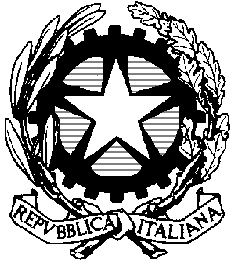 